Обговорення пропозицій щодо вдосконалення освітньо-наукової програми «Політологія» зі сторони стейкхолдерів роботодавців, академічної спільноти, здобувачів та випускників.   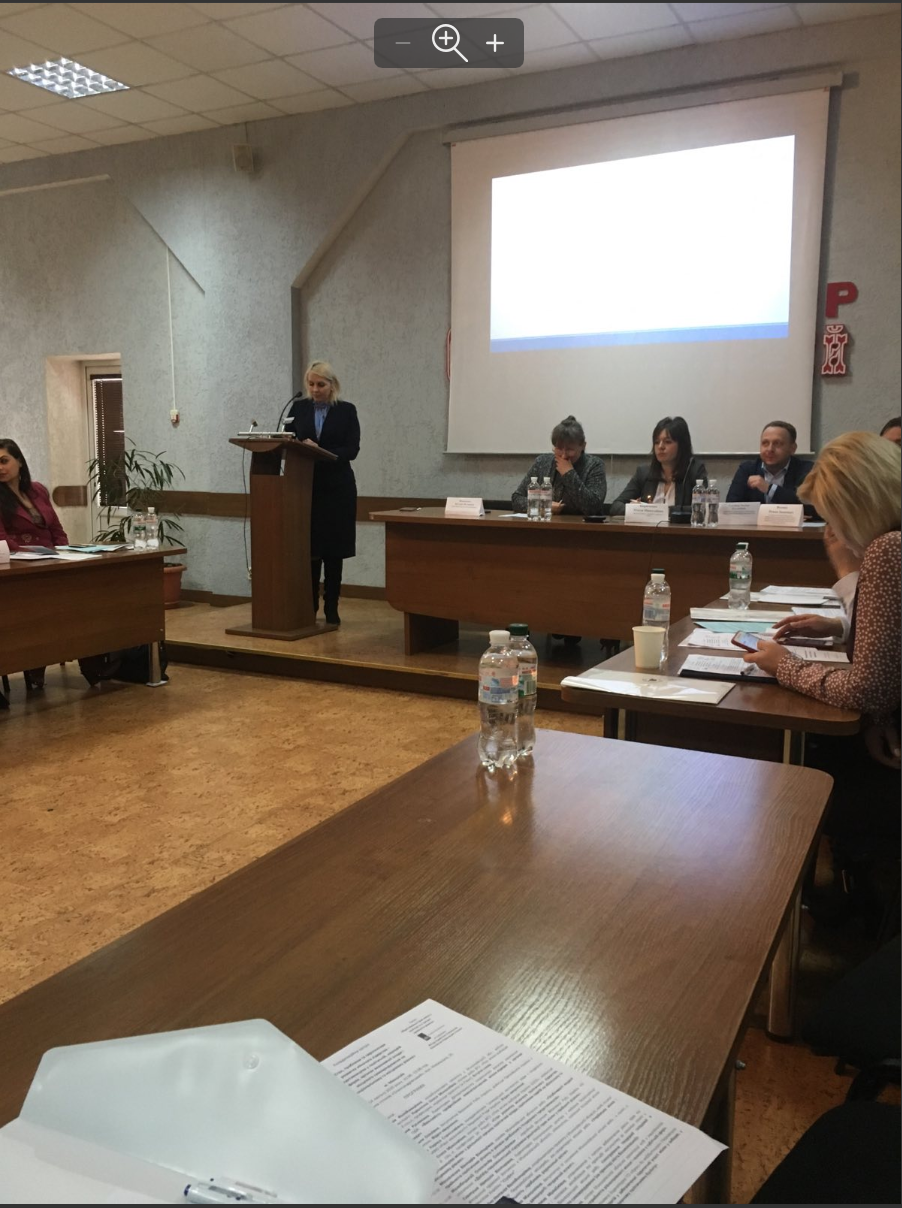 